Březnové psaní čárek 2024Dovedete rozhodnout, na která místa v textu patří čárky? Nevíte si s něčím rady? Zkuste najít nápovědu třeba ve videu: Interpunkce v souvětíPracovní list pro žáky, kteří si z jakýchkoli důvodů potřebují procvičit psaní čárek ve větě i souvětí.  Pracovní list je možné využít také k přípravě na přijímací zkoušky ke studiu na víceletých gymnáziích i čtyřletých oborech středních škol, stejně tak ho mohou využít budoucí maturanti. _________________________________________________Doplňte čárky do textu.Na 28. březen připadá výročí narození Jana Amose Komenského o jehož rodišti které se nachází na jihovýchodní Moravě se dodnes vedou dohady. Jisté je že zemřel v Amsterdamu pochovaný je také v Nizozemí v Naardenu. Učitel národů jak se mu přezdívá bývá považován za zakladatele moderní pedagogiky. Jako pedagog a teoretik pedagogiky si také získal věhlas takřka po celé Evropě. Pobýval střídavě v německých zemích Polsku Nizozemí Anglii Švédsku Sedmihradsku. Jen domů se vrátit nemohl po roce 1628 kdy se v českých zemích stalo jediným povoleným vyznáním katolictví musel odejít do exilu. Vedle pedagogiky se Komenský zabýval také teologií filozofií literaturou i jazykovědou. Jeho nejznámějším dílem je nejspíše Labyrint svět a ráj srdce který je pokládaný za vrcholný projev českého literárního baroka. Byl také posledním biskupem Jednoty bratrské jejíž působení v monarchii bylo po porážce stavovského povstání postupně úplně znemožněno. Během svého putování po evropských zemích se setkal s řadou slavných osobností z nichž nejznámější je patrně malíř Rembrandt van Rijn. Ke Komenskému a jeho dílu se dodnes hlásí mnoho následovníků a to nejen v didaktice a pedagogice. Jeho jméno nesou školy základní střední i vysoké náměstí ulice i parky. V našich dějinách je jen velmi málo osobností které by dosáhly v cizině takového uznání jako Komenský. A hlásí se k němu i učitelé kteří slaví „svůj den“ o Komenského narozeninách.ŘešeníNa 28. březen připadá výročí narození Jana Amose Komenského, o jehož rodišti, které se nachází na jihovýchodní Moravě, se dodnes vedou dohady. Jisté je, že zemřel v Amsterdamu, pochovaný je také v Nizozemí, v Naardenu. Učitel národů, jak se mu přezdívá, bývá považován za zakladatele moderní pedagogiky. Jako pedagog a teoretik pedagogiky si také získal věhlas takřka po celé Evropě. Pobýval střídavě v německých zemích, Polsku, Nizozemí, Anglii, Švédsku, Sedmihradsku. Jen domů se vrátit nemohl, po roce 1628, kdy se v českých zemích stalo jediným povoleným vyznáním katolictví, musel odejít do exilu. Vedle pedagogiky se Komenský zabýval také teologií, filozofií, literaturou i jazykovědou. Jeho nejznámějším dílem je nejspíše Labyrint svět a ráj srdce, který je pokládaný za vrcholný projev českého literárního baroka. Byl také posledním biskupem Jednoty bratrské, jejíž působení v monarchii bylo po porážce stavovského povstání postupně úplně znemožněno. Během svého putování po evropských zemích se setkal s řadou slavných osobností, z nichž nejznámější je patrně malíř Rembrandt van Rijn. Ke Komenskému a jeho dílu se dodnes hlásí mnoho následovníků, a to nejen v didaktice a pedagogice. Jeho jméno nesou školy základní, střední i vysoké, náměstí, ulice i parky. V našich dějinách je jen velmi málo osobností, které by dosáhly v cizině takového uznání jako Komenský. A hlásí se k němu i učitelé, kteří slaví „svůj den“ o Komenského narozeninách.Co jsem se touto aktivitou naučil(a):………………………………………………………………………………………………………………………………………………………………………………………………………………………………………………………………………………………………………………………………………………………………………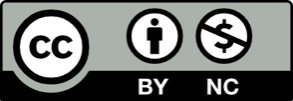 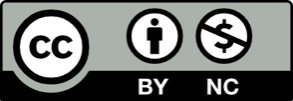 